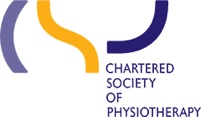 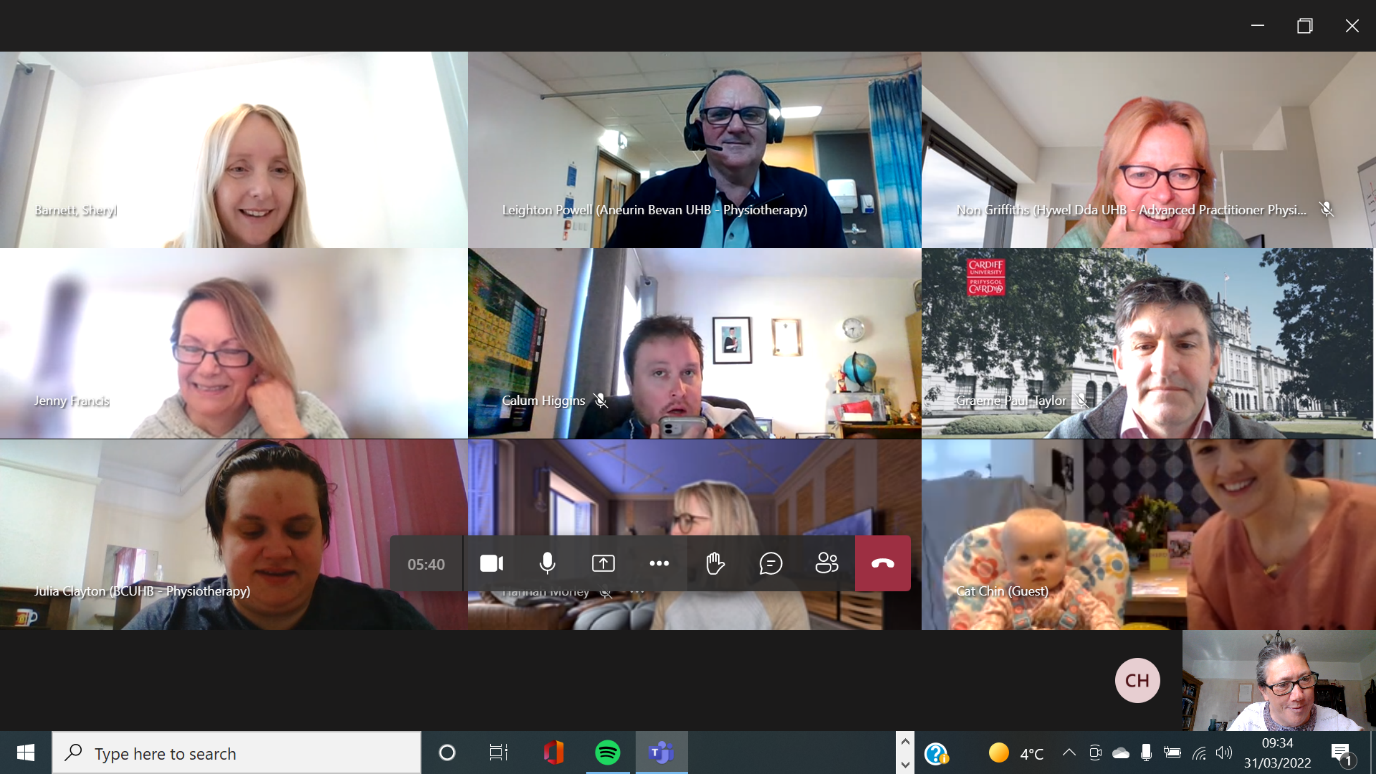 Spot the #tinycspwelshboardmember